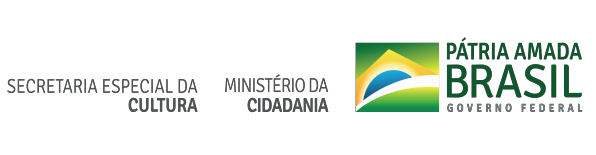 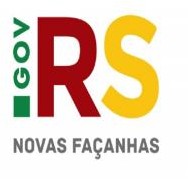 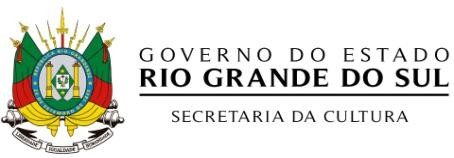 ANEXO IIITERMO DE DECLARAÇÃOEdital SEDAC nº 11/2019Edital	de	Concurso	Mais	Cultura/Biblioteca	Viva	RS	para	Modernização	de Bibliotecas Públicas Municipais do Estado do Rio Grande do SulDECLARAÇÃOEu,	 	,	RG	nº	 	,	CPF	nº 	, representante legal do Município de 	, inscrito no CNPJ sob o n° 	, venho declarar que:estou ciente e de acordo com os termos do Edital Sedac nº 11/2019;a biblioteca pública municipal objeto da proposta apresentada está ou estará, quando do conveniamento, instalada em espaço não inferior a 60m² (sessenta metros quadrados);após a execução do projeto, a biblioteca pública municipal objeto da proposta apresentada contará com acesso à internet banda larga.a biblioteca não recebeu recursos para modernização da biblioteca pública municipal pelo Estado do Rio Grande do Sul (Biblioteca Viva RS) a partir do exercício 2011;a biblioteca pública objeto da proposta não se trata de biblioteca escolar, de biblioteca comunitária, de biblioteca universitária ou de espaço cultural ou de leitura localizado dentro do espaço físico destes estabelecimentos.Por ser expressão de verdade, firmamos a presente. 	, em 	de 	de 201_.Nome e assinatura do representante legal do proponente